Videos 14F - Heat Transfer			 Name					Conduction - 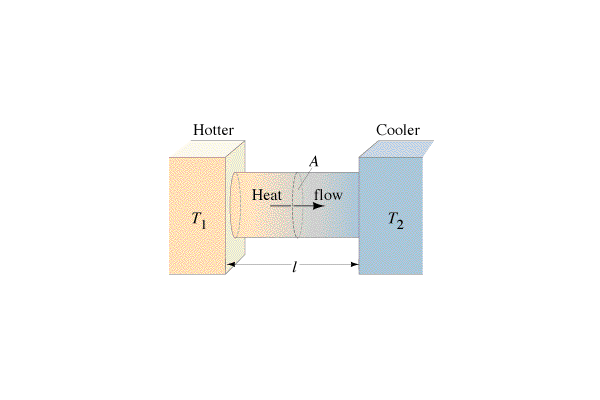 Convection - 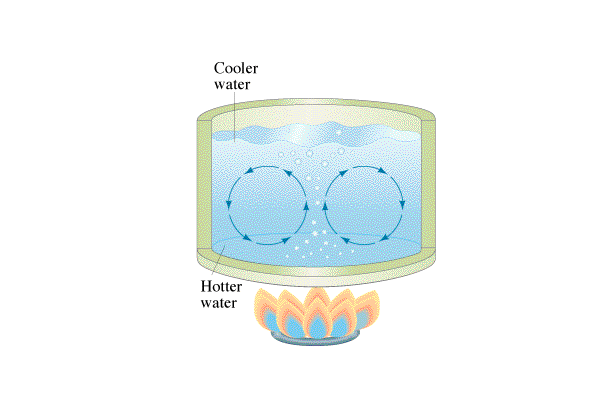 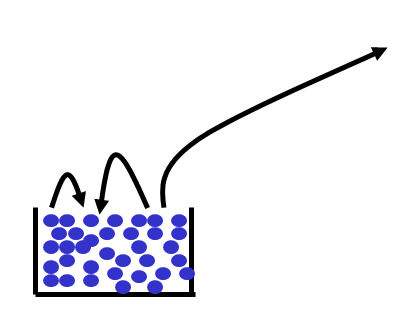 Evaporation - 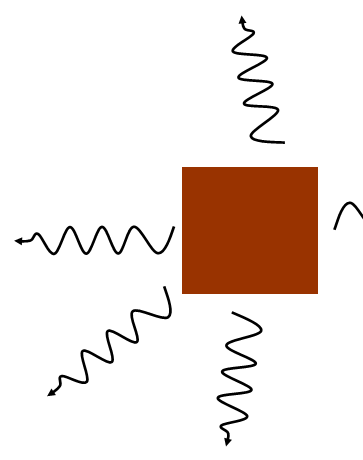 Radiation - 